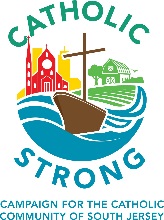 Lần đầu tiên trong gần 30 năm, Giáo Hội Công Giáo ở miền Nam Jersey sẽ tổ chức một cuộc vận động trong giáo phận để gây quỹ cần thiết cho tất cả các giáo xứ và các mục vụ của Giáo Phận Camden.Các phần tử của giáo phận sẽ nhận được 30% của quỹ này để chú tâm vào những việc sau đây:CŨNG CỐ CÁC TRƯỜNG HỌC CÔNG GIÁO - $8 TriệuCuộc vận động này sẽ cung cấp cho các trường học chi phí cần thiết để tập trung vào các lãnh vực chính của Bản Báo Cáo về Trường Công Giáo năm 2015 của Ủy Ban Đức Giám Mục đã thành lập, Huân Tạo Tâm Trí và Trái Tim Trong Ân Sủng: Kế Hoạch Cho Các Trường Học Công Giáo này Trong Địa Phận Camden đã không thể đáp ứng được với các quỹ sinh hoạt hiện nay. Những lãnh vực này bao gồm: phát triển đội ngũ giáo viên và nhân viên; mở rộng và đổi mới chương trình giảng dạy; cải tiến quỹ của các trường tiểu học; và các phương pháp giáo khoa hiện đại để thu hút giới trẻ và thanh thiếu niên.CŨNG CỐ MỤC VỤ - $4 TriệuTrong khi Giáo Phận Camden cung cấp dịch vụ chăm sóc cho các cá nhân và gia đình túng thiếu trên sáu quận của miền Nam Jersey, lúc nào cũng có những nhu cầu mới. Từ cuộc vận động này, các khoản tài trợ sẽ được sử dụng cho các dịch vụ chữa trị cai nghiện, đặc biệt nhấn mạnh vào cuộc chiến chống ma túy, nỗ lực rộng hơn để hỗ trợ người nghèo, tăng cường chăm sóc y tế cho các cá nhân và gia đình, và các dịch vụ hỗ trợ pháp lý cho người di cư và những người bị bỏ rơi. TĂNG TRƯỞNG ĐỨC TIN - $3 TriệuKhởi đầu với các Tông Đồ, vượt qua các bức tường nhà thờ để chia sẻ đức tin trong Chúa Giêsu Kitô đã trở thành trách nhiệm của các tín hữu. Cuộc vận động này sẽ chú tâm vào ba lãnh vực chính của việc tăng cường các nỗ lực truyền giáo của chúng ta:Quảng bá hình ảnh của Giáo Hội Công Giáo ở miền Nam Jersey qua truyền thống và truyền thông mới để tăng cường sức sống của các giáo xứ và các mục vụ của chúng ta từ bờ biển Đại Tây Dương đến bờ sông Delaware.Đón mơì các thành viên mới, và các thành viên không  sống đức tin, và bảo đảm có nơi cho những người tìm đến Giáo Hội Công Giáo.Tăng cơ hội học hỏi cho các giáo sĩ và các nhân viên của giáo xứ để giúp các giáo xứ của chúng ta nắm được những biểu hiện đa dạng về đức tin Công Giáo trong ngôn ngữ, văn hoá và thực hành, cũng như sự hình thành trong việc làm và đức tin của họ.